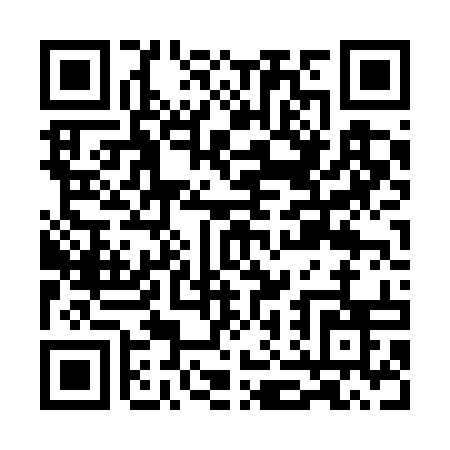 Prayer times for Alpe Ciamporino, ItalyWed 1 May 2024 - Fri 31 May 2024High Latitude Method: Angle Based RulePrayer Calculation Method: Muslim World LeagueAsar Calculation Method: HanafiPrayer times provided by https://www.salahtimes.comDateDayFajrSunriseDhuhrAsrMaghribIsha1Wed4:116:131:246:268:3610:302Thu4:086:111:246:278:3810:333Fri4:066:101:246:278:3910:354Sat4:046:081:246:288:4010:375Sun4:016:071:246:298:4110:396Mon3:596:061:246:308:4310:417Tue3:576:041:246:308:4410:438Wed3:546:031:246:318:4510:459Thu3:526:011:246:328:4710:4710Fri3:506:001:246:338:4810:4911Sat3:475:591:246:338:4910:5112Sun3:455:571:246:348:5010:5313Mon3:435:561:246:358:5210:5614Tue3:415:551:246:368:5310:5815Wed3:385:541:246:368:5411:0016Thu3:365:531:246:378:5511:0217Fri3:345:511:246:388:5611:0418Sat3:325:501:246:388:5711:0619Sun3:305:491:246:398:5911:0820Mon3:275:481:246:409:0011:1021Tue3:255:471:246:409:0111:1222Wed3:235:461:246:419:0211:1423Thu3:215:451:246:429:0311:1624Fri3:195:451:246:429:0411:1825Sat3:175:441:246:439:0511:2026Sun3:155:431:246:449:0611:2227Mon3:135:421:246:449:0711:2428Tue3:125:411:256:459:0811:2629Wed3:105:411:256:459:0911:2830Thu3:085:401:256:469:1011:3031Fri3:075:391:256:479:1111:31